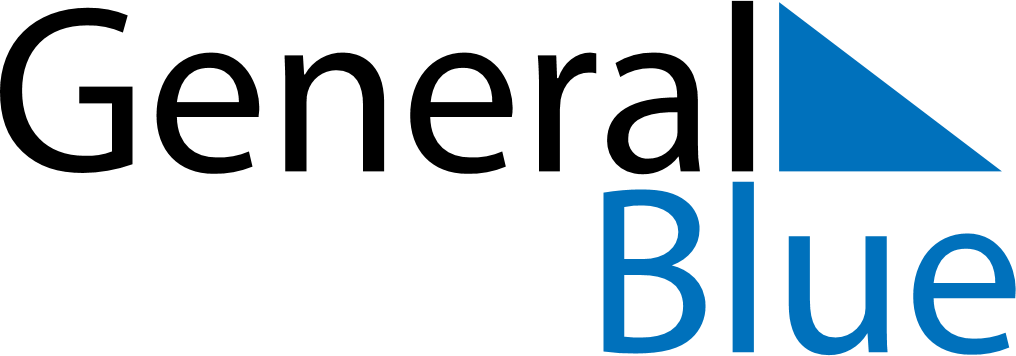 December 2016December 2016December 2016December 2016December 2016SundayMondayTuesdayWednesdayThursdayFridaySaturday12345678910111213141516171819202122232425262728293031